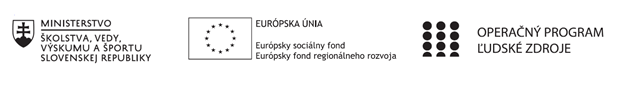 Štvrťročná správa o činnosti pedagogického zamestnanca pre štandardnú stupnicu jednotkových nákladov „hodinová sadzba učiteľa/učiteľov podľa kategórie škôl (ZŠ, SŠ) - počet hodín strávených vzdelávacími aktivitami („extra hodiny“)“Pokyny k vyplneniu Štvrťročnej správy o činnosti pedagogického zamestnanca pre štandardnú stupnicu jednotkových nákladov „hodinová sadzba učiteľa/učiteľov podľa kategórie škôl (ZŠ, SŠ) - počet hodín strávených vzdelávacími aktivitami („extra hodiny“)“vypĺňa sa pri využívaní štandardnej stupnice jednotkových nákladov hodinová sadzba učiteľa/učiteľov podľa kategórie škôl (ZŠ, SŠ) - počet hodín strávených vzdelávacími aktivitami („extra hodiny“) -  http://www.minedu.sk/zjednodusene-vykazovanie-vydavkov/1. V riadku Prijímateľ - uvedie sa názov prijímateľa podľa zmluvy o poskytnutí nenávratného finančného príspevku (ďalej len "zmluva o NFP") 2. V riadku Názov projektu - uvedie sa úplný názov projektu podľa zmluvy NFP, nepoužíva sa skrátený názov projektu 3. V riadku Kód ITMS ŽoP - uvedie sa kód ŽoP podľa ITMS2014+ - vyplní prijímateľ 4. V riadku Meno a priezvisko zamestnanca – uvedie sa meno a priezvisko pedagogického zamestnanca  ktorý  predmetnú činnosť vykonával 5. Druh školy – uvedie sa škola, na ktorej bola realizovaná vzdelávacia aktivita (ZŠ I. stupeň, ZŠ II. stupeň, SŠ)6. V riadku Názov a číslo rozpočtovej položky projektu - uvedie sa názov a číslo rozpočtovej položky podľa zmluvy o NFP 7. V riadku Obdobie vykonávania činnosti – uvedie sa obdobie, za ktoré sa štvrťročná správa o činnosti predkladá. Obdobie sa uvádza v nasledovnom formáte DD.MM.RRRR – DD.MM.RRR, ( napr.01.01.2018 – 31.03.2018) 8. V riadku Správa o činnosti - uvedú a popíšu sa činnosti, ktoré pedagogický zamestnanec vykonával v rámci „extra hodín“; t.j. názov vzdelávacej aktivity - extra hodiny - uvedie sa názov vyučovacieho predmetu, na ktorom boli realizované vyučovacie hodiny nad rámec hodín financovaných zo štátneho rozpočtu  v danom štvrťroku za každý mesiac samostatne . Ide o činnosti, ktoré boli zabezpečované nad rámec hodín financovaných zo štátneho rozpočtu. Tieto činnosti musia byť v súlade so štatutárom školy potvrdeným menným zoznamom učiteľov a počtom hodín jednotlivých učiteľov, ktorí zabezpečovali/realizovali zvýšené hodiny vzdelávacích aktivít9. V riadku Vypracoval – uvedie sa celé meno a priezvisko zamestnanca, ktorý štvrťročnú správu o činnosti vypracoval a dátum vypracovania štvrťročnej správy o činnosti 10. V riadku Podpis – zamestnanec, ktorý štvrťročnú správu o činnosti vypracoval sa vlastnoručne podpíše, (nie je možné použiť faximile pečiatky) 11. V riadku Schválil - uvedie sa celé meno a priezvisko zamestnanca, ktorý štvrťročnú správu schválil (štatutárny zástupca školy) a dátum schválenia štvrťročnej správy o činnosti 12. V riadku Podpis – zamestnanec, ktorý štvrťročnú správu o činnosti schválil sa vlastnoručne podpíše, (nie je možné použiť faximile pečiatky). Operačný programOP Ľudské zdroje Prioritná os1 Vzdelávanie PrijímateľBanskobystrický samosprávny kraj          (Spojená škola Detva)Názov projektuModerné vzdelávanie pre prax 2Kód ITMS ŽoP NFP312010ACM2Meno a priezvisko pedagogického zamestnancaMgr. Oľga FeješováDruh školy Stredná odborná školaNázov a číslo rozpočtovej položky rozpočtu projektu4.6.1. ŠSJN - extra hodiny –ROObdobie vykonávanej činnosti1.10.2021 – 31.12.2021Správa o činnosti:   Október 2021 - HOG  -Hospodárska geografia – 1.OAVšeobecné zhrnutie:Obsah a metódy vyučovania umožnili rozvinúť prírodovednú gramotnosť žiakov a to formou prezentácie a analýzy hospodárskych zdrojov, nerastných surovín, vodných a lesných vybraného geografického regiónu a tiež pri diskusii o ekologických dôsledkoch hospodárskej činnosti. Žiaci pracovali s informačnými zdrojmi o využití prírodných daností krajín pre ekonomický rozvoj.Rozvinula sa čitateľská gramotnosť pri spracúvaní textov a informačných zdrojov Naučili sa používať analyticko-syntetické metódy. Po preštudovaní učebného textu riešili problémové úlohy a testy. Žiaci si rozvinuli finančnú gramotnosť pri analyzovaní ekonomických ukazovateľov v prebratých regiónoch a tiež matematickú gramotnosť pri spracúvaní a porovnávaní týchto údajov. Prebraté učivo:5.10. – Ázia – politická charakteristika6.10. – Stredná Ázia a Zakaukazsko11.10. – Juhozápadná Ázia12.10.- Južná Ázia19.10. – Juhovýchodná Ázia20.10.- Východná Ázia25.10. – Afrika – fyzicko-geografická a politická charakteristika26.10. – Severná a západná AfrikaNovember 2021 - HOG  -Hospodárska geografia – 1.OAVšeobecné zhrnutie:Obsah a metódy vyučovania umožnili rozvinúť prírodovednú gramotnosť žiakov a to formou prezentácie a analýzy prírodných pomeroch Ameriky a Austrálie/Oceánie (vodstvo, nerastné bohatstvo, podmienky cestovného ruchu a pod.) ako aj pri diskusii o ekologických problémoch týchto regiónov (ničenie dažďového pralesa, vysádzanie poľnohospodárskych plodín na týchto miestach vplyvom rastúceho dopytu, znečisťovanie oceánov a pod.).  Porovnávali situáciu v regióne s ekologickými problémami regiónov Afriky (nevhodné využívanie zdrojov). Rozvinula sa čitateľská gramotnosť pri spracúvaní textov a informačných zdrojov Naučili sa používať analyticko-syntetické metódy. Po preštudovaní učebného textu riešili problémové úlohy a testy. Žiaci si rozvinuli finančnú gramotnosť pri analyzovaní ekonomických ukazovateľov v prebratých regiónoch a tiež matematickú gramotnosť pri spracúvaní a porovnávaní týchto údajov. Prebraté učivo:2.11.- Stredná a východná Afrika3.11.- Južná Afrika8.11.- Oceánia9.11.- Austrália16.11.- Severná Amerika - fyzický – geografická a politická charakteristika22.11.- Spojené štáty americké23.11. - Južná Amerika – fyzicko-geografická charakteristika	30.11.- KanadaDecember 2021 - HOG  -Hospodárska geografia – 1.OAVšeobecné zhrnutie:Obsah a metódy vyučovania umožnili rozvinúť prírodovednú gramotnosť žiakov a to formou prezentácie a analýzy prírodných pomerov Strednej a Južnej Ameriky a Európy a jej vybraných krajín ako aj súčasnej výzvy a zodpovednosti EÚ za klimatickú udržateľnosť. Rozvinula sa čitateľská gramotnosť pri spracúvaní textov a informačných zdrojov. Naučili sa používať analyticko-syntetické metódy. Po preštudovaní učebného textu riešili problémové úlohy a testy. Spracúvali informácie z internetu formou tvorby prezentácií.Žiaci si rozvinuli finančnú gramotnosť pri analyzovaní ekonomických ukazovateľov v prebratých regiónoch a tiež matematickú gramotnosť pri spracúvaní a porovnávaní týchto údajov. Porovnávali ekonomickú vyspelosť jednotlivých krajín EÚ, osobitné postavenie Slovenska ako aj úroveň EÚ v porovnaní so zvyškom sveta.Prebraté učivo:1.12.- Stredná Amerika6.12.- Andsko-guayanská oblasť, Andská oblasť7.12.- Brazílska oblasť, Laplatská oblasť10.12.- Európa – fyzicko-geografická a politická charakteristikaEurópska únia – vývoj a symboly14.12.- EÚ a Slovensko15.12.- EÚ – inštitúcie a fungovanieUčivá označené farebne boli vzdelávané dištančne.Forma realizácie: online vzdelávanie formou aplikácie Office 365, MS Teams, na základe online rozvrhu platného pre obdobie dištančného vzdelávania. Odučené hodiny sú zaznamenané v triednej knihe Edupage. Boli dodržané všetky plánované obsahové štandardy. Predmet vyučujem v aplikácii Microsoft Office MS Teams. Vyučovacia hodina je zaradená do pravidelného online rozvrhu školy, je vytvorená v kalendári pre príslušnú skupinu žiakov.  Prostredníctvom aplikácie vysvetľujem učivo žiakom vždy na danú predpísanú tému, na začiatku hodiny urobím dochádzku cez Edupage, každý žiak sa ohlási, že je prítomný, potom nasleduje opakovanie z predchádzajúcej hodiny, pripomenieme si čo sme robili, v krátkosti zopakujeme, pýtam sa menovite, kladiem otázky, následne im poviem čo ideme robiť na hodine, na hodinách pracujeme s mapou online, využívame eLearning Proxiu, kde je umiestnená elektronická učebnica geografie pre 1. ročník pričom využívam hlavne zdieľanú obrazovku, zdieľam ja moju, ale aj žiaci svoju na moje požiadanie. Využívame všetky možnosti programu Wordu a PowerPointu. Registrovala som sa na stránke Lepšia geografia, využívam prezentácie, súťaže, Kahoot, zaujímavé filmy. Skúšanie robím cez Edupage – test s otvorenými a uzatvorenými otázkami, presne nastavený čas spustenia testu aj časom vypracovania. V prípade nejakých nejasností žiakom odpovedám na ich otázky prostredníctvom Teams a komunikácie cez Edupage.Vypracoval (meno, priezvisko, dátum)Mgr. Oľga Feješová 2.1.2022PodpisSchválil (meno, priezvisko, dátum)Ing. Ján LunterPodpis